БИЛЕТ «Оператор по диспетчерскому обслуживанию лифтов» (3 уровень квалификации)Вопрос № 1Какая система инженерного оборудования не передает параметры на автоматизированную систему диспетчерского управления?Варианты ответов:- система кондиционирования и вентиляции;- ГВС и ХВС;- наружное освещение.Вопрос № 2В соответствии с ГОСТ 34441-2018, лифтовое диспетчерское оборудование должен быть недоступен для?Варианты ответов:- обслуживающей организации;- пользователям и посторонним лицам;- лифтеру.Вопрос № 3В соответствии с ТР ТС 011/2011 устройство диспетчерского контроля – техническое средство для:Варианты ответов:- обеспечения дополнительного контроля и управления лифтами; - дистанционного контроля за работой лифта и обеспечения связи с диспетчером (оператором);- учета времени лифта на простое и обеспечения связи с диспетчером (оператором).Вопрос № 4В соответствии с ГОСТ 34441-2018, устройство диспетчерского контроля должны предусматривать автоматическую проверку:Варианты ответов:- исправности переговорной связи;- наличия связи между лифтовым диспетчерским оборудованием и диспетчерским оборудованием;- исправности контроля срабатывания устройств безопасности лифтов.Вопрос № 5Как прослушать переговоры диспетчера с кабиной, произведенной в определенный период времени?Варианты ответов:- выбрать в меню «сохраненные переговоры, выбрать объект, выбрать дату, открыть окно сохраненных переговоров, выбрать время записи, воспроизвести;- выбрать объект, открыть окно записанных переговоров, выбрать время записи, воспроизвести;- выбрать в меню «сохраненные переговоры», выбрать по имени файла необходимый по дате и времени, воспроизвести.Вопрос № 6В отчете “происшествия и неисправности на лифтах” фиксируются неисправности с временем простоя лифта более:Варианты ответов:- 10 мин;- 30 мин;- 60 мин.Вопрос № 7Какая информация отображена на экране монитора под цифрой 1?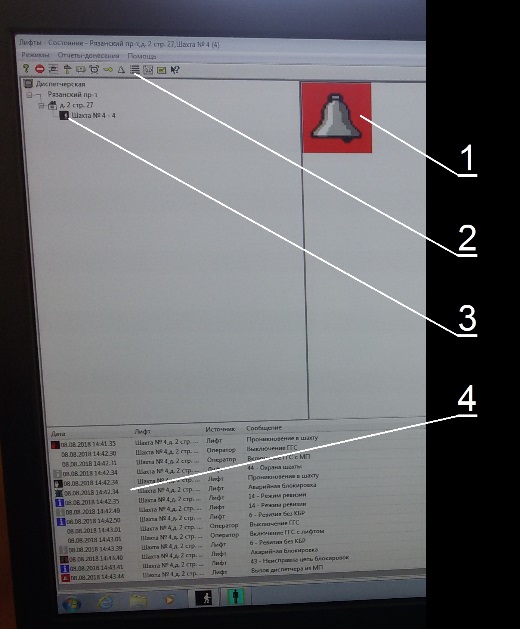 Варианты ответов:- сигнал о пожаре;- сигнал будильника;- сигнал вызова на связь.Вопрос № 8Что означает пиктограмма при поступлении сигнала от лифта?Варианты ответов:- отсутствие освещения в кабине;- несанкционированное проникновение в шахту лифта;- регистрирует нажатие кнопки «СТОП».Вопрос № 9В соответствии с профессиональным стандартом, какую группу по электробезопасности должен иметь «Диспетчер по контролю работы лифтов и инженерного оборудования зданий и сооружений»?Варианты ответов:- не ниже II группы по электробезопасности;- не ниже II группы по электробезопасности напряжением до 1000В;- не ниже I группы по электробезопасности.Вопрос № 10В соответствии с «Правилами по охране труда при эксплуатации электроустановок», утвержденными приказом Минтруда РФ от 24 июля 2013 года N 328н, при несчастных случаях для освобождения пострадавшего от действия электрического тока напряжение должно быть снято:Варианты ответов:- немедленно после оповещения МЧС;- немедленно после разрешения оперативного персонала;- немедленно без предварительного разрешения оперативного персонала;- немедленно после разрешения бригадира оперативного персонала.Вопрос № 11В каком случае оператору разрешено уходить с рабочего места?Варианты ответов:- запрещается;- разрешается при необходимости в любое время;- разрешается во время обеденного перерыва;- разрешается в случае его замены на время отсутствия.Вопрос № 12Что может сделать диспетчер с диспетчерского поста?Варианты ответов:- включить лифт;- отключить лифт;- направить кабину на нужный этаж.Вопрос № 13Какие неисправности лифта должны фиксироваться в журнале «Заявок о неисправности лифта»?Варианты ответов:- все;- только по поступившим заявкам;- только полученным по системе диспетчерского контроля.Вопрос № 14Кому передаются сведения о выявленных неисправностях инженерного оборудования зданий и сооружений?Варианты ответов:- в специализированную организацию, заключившую договор о содержании и ремонте инженерного оборудования;- сантехнику, электрику, плотнику и другим работникам, закрепленным на данном участке;- в аварийную службу города;- главному инженеру управляющей компании.Вопрос № 15Экран видеомонитора должен находиться от глаз на оптимальном расстоянии:Варианты ответов:- 200 – 300 мм;- 300 – 400 мм;- 400 – 500 мм;- 500 – 600 мм;- 600 – 700 мм.Вопрос № 16Ключи от помещений с размещенным оборудованием лифтов не выдаются следующим лицам:Варианты ответов:- лифтеру при приеме смены;- электромеханику, закрепленному приказом за данным лифтом;- электромеханику аварийной службы;- специалисту, ответственному за организацию эксплуатации лифтов;- инспектору Ростехнадзора.Вопрос № 17Что обозначено позицией 2 на рисунке системы диспетчерского контроля?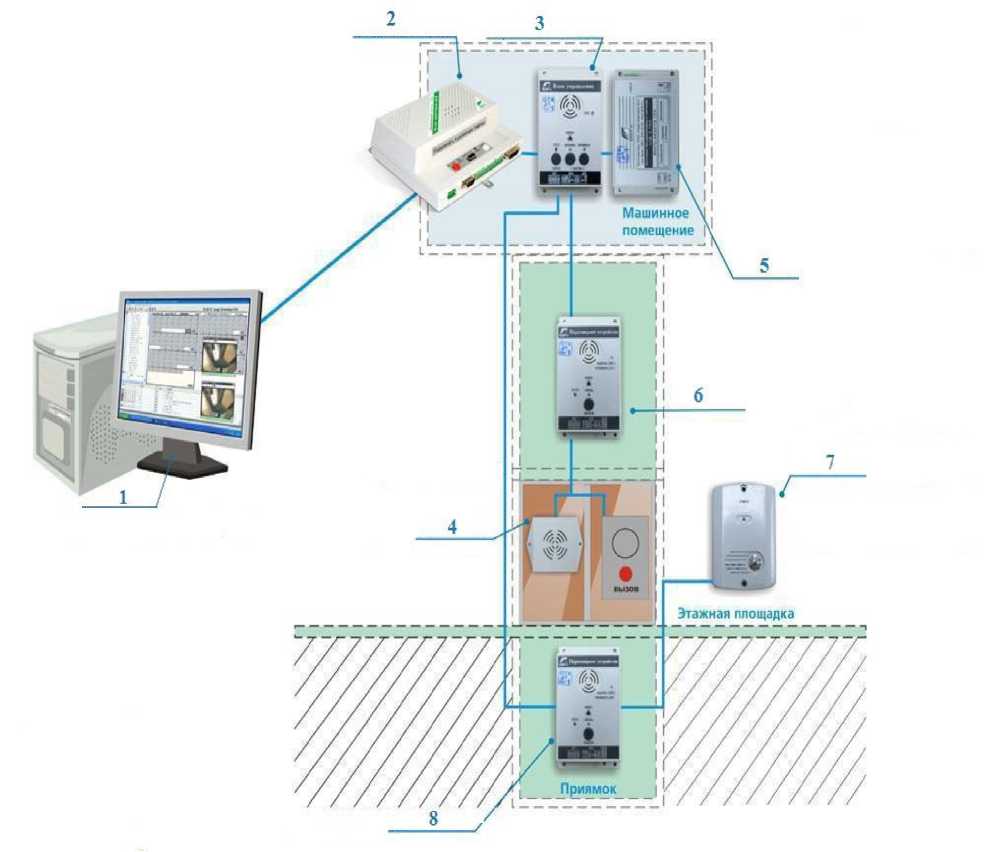 Варианты ответов:- блок управления;
- громкоговоритель;- лифтовый блок;
- переговорное устройство.Вопрос № 18Аварийно-диспетчерская служба обеспечиваетответ на телефонный звонок собственника или пользователя помещения в многоквартирномдоме в аварийно-диспетчерскую службу в течение не более:Варианты ответов:- 1 мин;- 5 мин;- 10 мин.Вопрос № 19При эвакуации пассажиров из кабины лифта диспетчер обязан предупредить пассажиров о том: Варианты ответов:- что им запрещается прикасаться к ограждению кабины; - что им запрещается находиться вблизи дверного проема;- что им запрещается находиться в углах кабины, а необходимо расположиться максимально в центре кабины для уменьшения усилий на башмаки кабины.Вопрос № 20Если вы чувствуете, что не готовы оказать человеку помощь, вам страшно, неприятно разговаривать с человеком. Поведение пострадавшего вас пугает, раздражает или удивляет, надо:Варианты ответов:- продолжить общение с пострадавшим. Он ждет от вас помощи;- успокоиться, сделать дыхательные упражнения и через 15 минут продолжить оказание помощи;- отказаться от необоснованных, необдуманных действий. Найти того, кто может это сделать.